Caterpillar 245B Series II Hydraulic Excavator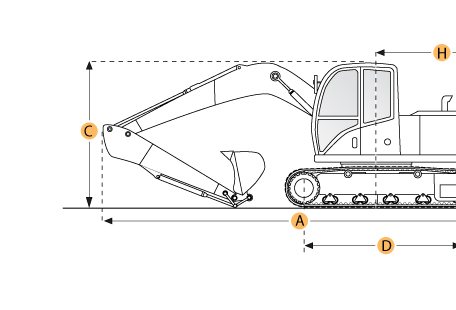 Selected DimensionsBoom/Stick OptionSpecificationA. Shipping Length of Unit44.3 ft in13516 mmC. Shipping Height of Unit15.2 ft in4623 mmI. Max Cutting Height38.3 ft in11659 mmJ. Max Loading Height24.9 ft in7595 mmK. Max Reach Along Ground40.7 ft in12395 mmL. Max Vertical Wall Digging Depth16 ft in4877 mmM. Max Digging Depth25.5 ft in7772 mmDimensionsDimensionsDimensionsB. Width to Outside of Tracks10.7 ft in3253 mmE. Ground Clearance2.5 ft in762 mmG. Height to Top of Cab11.8 ft in3607 mmH. Tail Swing Radius12.5 ft in3810 mmO. Counterweight Clearance3.5 ft in1067 mmUndercarriageUndercarriageUndercarriageF. Track Gauge9.3 ft in2847 mmN. Shoe Size29.9 in760 mmEngineEngineEngineMakeCaterpillarCaterpillarModel3406B3406BGross Power hp kwNet Power360 hp268.5 kwPower Measured @2100 rpm2100 rpmDisplacement890.9 cu in14.6 LAspirationturbocharged and aftercooledturbocharged and aftercooledNumber of Cylinders66OperationalOperationalOperationalOperating Weight141426.5 lb64150 kgFuel Capacity180.2 gal682 LCooling System Fluid Capacity20.5 gal77.6 LHydrauilc System Fluid Capacity192.6 gal729 LEngine Oil Capacity12.3 gal46.5 LSwing Drive Fluid Capacity11.8 gal44.5 LOperating Voltage24 V24 VAlternator Supplied Amperage50 amps50 ampsHydraulic System Relief Valve Pressure4500 psi31026.4 kPaHydraulic Pump Flow Capacity231.9 gal/min878 L/minSwing MechanismSwing MechanismSwing MechanismSwing Speed4.7 rpm4.7 rpmSwing Torque141600 lb ft191983.8 NmUndercarriageUndercarriageUndercarriageNumber of Shoes per Side4545Shoe Size29.9 in760 mmGround Pressure10.4 psi71.7 kPaMax Travel Speed2 mph3.2 km/hDrawbar Pull96218.2 lb428 kNTrack Gauge9.3 ft in2847 mmBoom/Stick Option (HEX) 1Boom/Stick Option (HEX) 1Boom/Stick Option (HEX) 1Boom/Stick Option (HEX) 1Stick 8'6" (2590mm)Stick 8'6" (2590mm)Shipping Height of Unit15.2 ft in4623 mmShipping Length of Unit44.3 ft in13516 mmMax Digging Depth25.5 ft in7772 mmMax Reach Along Ground40.7 ft in12395 mmMax Cutting Height38.3 ft in11659 mmMax Loading Height24.9 ft in7595 mmMax Vertical Wall Digging Depth16 ft in4877 mmBoom/Stick Option (HEX) 2Boom/Stick Option (HEX) 2Boom/Stick Option (HEX) 2Boom/Stick Option (HEX) 2Stick 10'6" (3200mm)Stick 10'6" (3200mm)Shipping Height of Unit15.7 ft in4775 mmShipping Length of Unit43.1 ft in13132 mmMax Digging Depth27.5 ft in8382 mmMax Reach Along Ground42.1 ft in12827 mmMax Cutting Height37.7 ft in11506 mmMax Loading Height24.6 ft in7509 mmMax Vertical Wall Digging Depth16.9 ft in5156 mmBoom/Stick Option (HEX) 3Boom/Stick Option (HEX) 3Boom/Stick Option (HEX) 3Boom/Stick Option (HEX) 3Stick 14'6" (4420mm)Stick 14'6" (4420mm)Shipping Height of Unit14.5 ft in4420 mmShipping Length of Unit42 ft in12802 mmMax Digging Depth31.7 ft in9677 mmMax Reach Along Ground46 ft in14021 mmMax Cutting Height38.9 ft in11862 mmMax Loading Height25.8 ft in7874 mmMax Vertical Wall Digging Depth28.8 ft in8766 mmDimensionsDimensionsDimensionsWidth to Outside of Tracks10.7 ft in3253 mmHeight to Top of Cab11.8 ft in3607 mmGround Clearance2.5 ft in762 mmCounterweight Clearance3.5 ft in1067 mmTail Swing Radius12.5 ft in3810 mm